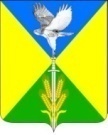 АДМИНИСТРАЦИЯ ВОЛЬНЕНСКОГО СЕЛЬСКОГО ПОСЕЛЕНИЯУСПЕНСКОГО  РАЙОНАПОСТАНОВЛЕНИЕот 20.11.2019г.                                                                                    № 174село ВольноеО временном заимствовании  средств дорожного фонда        В соответствии с Федеральным Законом  РФ от 6 октября 2003 года №131 – ФЗ «Об общих принципах организации  местного самоуправления в РФ», п. 5 Решения Совета Вольненского сельского поселения Успенского района от 29.01.2019г. №230 «О внесении изменений в решение Совета Вольненского сельского поселения Успенского района от 31.10.2013г. №258 «О создании муниципального дорожного фонда Вольненского сельского поселения Успенского района», Бюджетным кодексом РФ, Уставом Вольненского сельского поселения Успенского района  п о  с т а н а в л я ю:          1.   Заимствовать   средства дорожного  фонда  прошлых  лет  в  сумме  374 400 (триста семьдесят четыре тысячи четыреста) рублей с последующим восстановлением заимствованных средств за счет налоговых и неналоговых доходов текущего и двух последующих финансовых лет.        2. Контроль за выполнением настоящего постановления оставляю за собой.       3. Постановление вступает в силу со дня его подписания.Глава Вольненского Сельского поселения Успенского района                                                     		         А.И. Качура